Kamo nakon osnovne škole?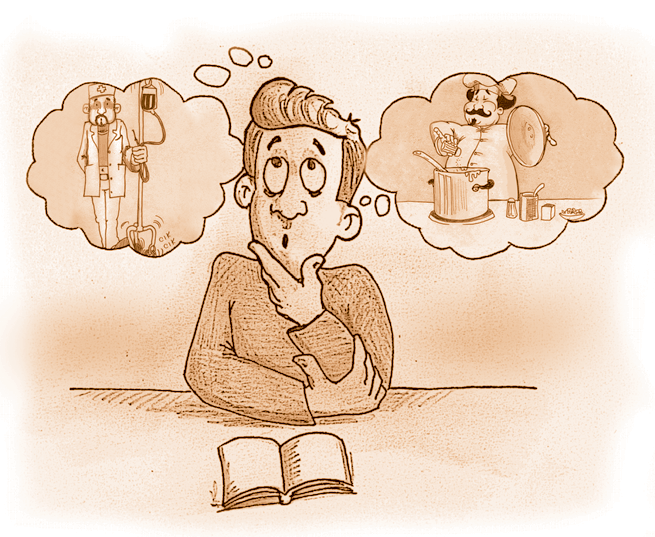 Dragi učenici, pred vama je jedna od najznačajnijih odluka u vašem životu koja će u velikoj mjeri odrediti vaš daljnji profesionalni put. Kako biste donijeli najbolju moguću odluku važno je razmisliti o sebi, razgovarati s roditeljima, nastavnicima, prijateljima i stručnjacima koji će vam pomoći na vaše putu do konačne odluke o budućem zanimanju.Donošenje odluke o izboru budućeg zanimanja složen je proces koji se sastoji od nekoliko važnih koraka:Upoznajte sebe: svoje vrijednosti, interese,     sposobnosti i osobine ličnostiPrikupite informacije o zanimanjimaSaznajte koja su trenutno najtraženija zanimanjaInformirajte se o uvjetima stipendiranja za nastavak školovanja u srednjim školamaNakon završene osnovne škole donijeti jednu od ovih odluka: nastaviti školovanjeIline nastaviti školovanje i uključiti se u svijet radaVažno je upoznati se s vrstama srednjih škola koje postoje u Republici HrvatskojUpoznati se s uvjetima upisa u željenu srednju školuRačunalni program profesionalnogusmjeravanja “Moj izbor”Što je to Moj izbor?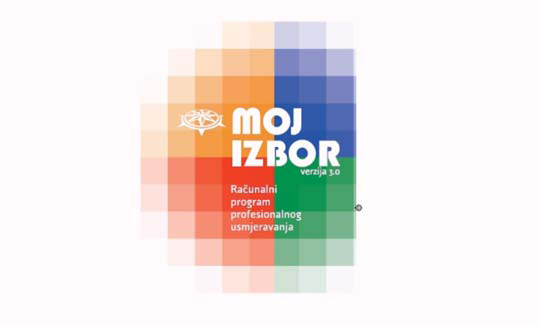 Moj izbor je računalni program namijenjen svima onima koji razmišljaju o odabiruzanimanja ili daljnjeg obrazovanja. Program je informativan, jednostavan i zanimljivraznim skupinama korisnika.Materijali se nalaze na web stranicama HZZ-a:http://www.hzz.hr/DocSlike/Kamo_nakon_osnovne_skole_2011-SJEVEROZAPADNA.pdfViše o informativnoj brošuri za upis učenika u srednju školu možete saznati u privitku ove web stranice: